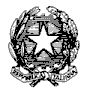 ISTITUTO D’ISTRUZIONE SUPERIORE “B. RUSSELL"Liceo Scientifico Liceo delle Scienze Umane e Liceo Classico “Omero”Via Gatti, 16 - 20162 Milano tel. 02/6430051/52 - Fax 02/6437132www.iis-russell.edu.it C.M. MIIS03900T C.F. 80125870156- Codice univoco UFO7CZe-mail iis.russell@tiscali.it - MIIS03900T@istruzione.it - MIIS03900T@pec.istruzione.itAUTORIZZAZIONE VIAGGIO DI ISTRUZIONEAnno scolastico _________/__________ Cognome e Nome ____________________________ (classe ________ sez. _________)Autorizzo Non autorizzo mi_____ figli_____ a partecipare al viaggio di istruzione a _________________________ ________________________________________________________________________ nei giorni ________________________________________________________________con partenza alle ore ____________________ da _______________________________ e rientro alle ore ________________________ a ________________________________Si solleva la Scuola da ogni responsabilità al di là dei previsti obblighi di sorveglianza.Data ________________ 	Firma di un genitore 	__________________________________